Информационное письмо     Администрация муниципального района Пестравский сообщает, что проект   постановления  администрации муниципального района Пестравский Самарской области - О внесении изменений в постановление администрации муниципального района Пестравский от 23.01.2015года № 25 «Об утверждении  административного регламента по осуществлению на территории муниципального района Пестравский Самарской области муниципального жилищного контроля и перечня должностных лиц органов муниципального жилищного контроля, являющихся муниципальными жилищными инспекторами»  размещен на официальном Интернет - сайте муниципального района Пестравский Самарской области 25.05.2018г.    Проведения независимой  экспертизы осуществляется с 25.05.2018г. по 25.06.2018г.  Почтовый адрес и адрес электронной почты, на которой  принимаются  заключения независимой экспертизы: 446160, Самарская область, Пестравский район, с. Пестравка, ул. Крайнюковская, 84, v.vlasova@pestravsky.ruАДМИНИСТРАЦИЯ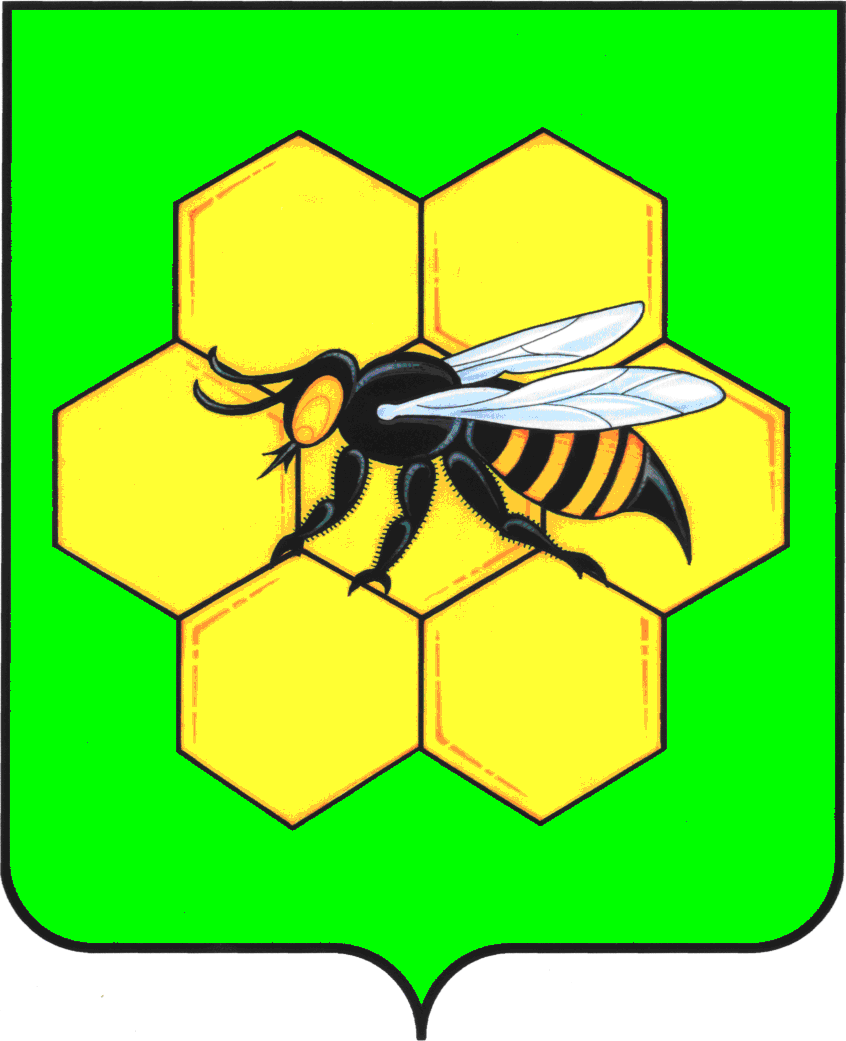 МУНИЦИПАЛЬНОГО РАЙОНА ПЕСТРАВСКИЙСАМАРСКОЙ ОБЛАСТИ446160, с.Пестравка, ул.Крайнюковская, 84Телефон: (84674) 2-15-44, 2-18-35, 2-12-33Факс: (84674) 2-19-33, 2-15-44e-mail: pestravka@samtel.ruот 27.03.2018 № б/н